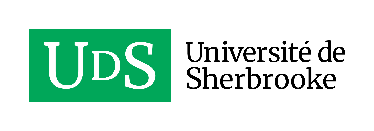 Vice-rectorat aux études Prix institutionnelGrande distinction en enseignement universitaireCandidatureConsignesLes dossiers de candidatures doivent être soumis par la doyenne ou le doyen de la faculté ou la direction du centre universitaire de formation. Chaque faculté, centre universitaire de formation ou service peut présenter une candidature individuelle et une candidature d’équipe.Utilisez le présent gabarit pour constituer le dossier de candidature.N’ajoutez aucun document complémentaire. Ne paginez pas le document.Assemblez les documents sous forme PDF en respectant l’ordre du gabarit.Pour toute question, communiquez avec le Vice-rectorat aux études : vre@usherbrooke.caLettre de la doyenne ou du doyen de la faculté ou de la directrice ou du directeur du centre universitaire de formation faisant ressortir les faits saillants de la contribution de la personne ou de l’équipe enseignante à l’amélioration de la pédagogie universitaire ou au développement de compétences professionnelles et transversales des personnes étudiantes.Critères de sélection Démontrer une contribution à l’enseignement sur plusieurs années – éléments à considérer, sans pour autant devoir les cumuler tous : conception d’activités pédagogiques, création ou amélioration de programmes, ou de nouvelles méthodes pédagogiques, collaborations interdisciplinaires, rayonnement, aptitudes à la communication, etc.Démontrer l’impact de son enseignement sur la formation des personnes étudiantes.Démontrer la qualité de l’engagement et de l’accompagnement auprès des personnes étudiantes.Démontrer un souci de mise à jour disciplinaire.Démontrer un souci d’innovation et de mise à jour pédagogiques.Bénéficier de l’estime et du soutien des collègues et des personnes étudiantes (anciennes et actuelles).(Date)Comité de sélectionPrix grande distinction en enseignement universitaireMesdames, Messieurs,Insérez un curriculum vitae actuel.Insérez des lettres d’appréciation de collègues, professeures et professeurs ou personnes chargées de cours concernant la qualité de l’enseignement de la personne ou de l’équipe enseignante. Ces lettres peuvent être co-signées par plus d’une personne.Sous réserve de l’autorisation de la personne ou des personnes concernées, ajoutez une synthèse des rapports d’évaluation de l’enseignement faite par les personnes étudiantes et, le cas échéant, par d’autres sources, comme le prévoit la Politique universitaire de promotion de la qualité de l’enseignement (Politique 2500-001) et le règlement facultaire en découlant.Insérez des lettres de personnes responsables de programme sur la participation à la formation et à l’innovation pédagogique de la personne ou de l’équipe enseignante. Ces lettres peuvent être co-signées par plus d’une personne.Insérez des témoignages de personnes étudiantes anciennes et actuelles. Ces témoignages peuvent être co-signés par plus d’une personne étudiante.Nom de la personne ou de l’équipeFacultéDocument 1Lettre de nominationCandidature individuelleCandidature d’équipeMaximum de pages 24Document 2Curriculum vitaeCandidature individuelleCandidature d’équipeMaximum de pages 612Document 3Lettres d’appréciationCandidature individuelleCandidature d’équipeMaximum de pages 36Document 4Rapports d’évaluationCandidature individuelleCandidature d’équipeMaximum de pages 24Document 5Lettres du programmeCandidature individuelleCandidature d’équipeMaximum de pages 44Document 6TémoignagesCandidature individuelleCandidature d’équipeMaximum de pages 36